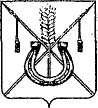 АДМИНИСТРАЦИЯ КОРЕНОВСКОГО ГОРОДСКОГО ПОСЕЛЕНИЯ КОРЕНОВСКОГО РАЙОНАПОСТАНОВЛЕНИЕот 16.10.2014   		                                     			         № 1026г. КореновскО признании утратившим силу постановления администрации Кореновского городского поселения Кореновского районаот 18 мая 2012 года № 445 «Об утверждении Порядка сбораотходов производства и потребления на территории Кореновского городского поселения Кореновского района»В целях приведения нормативного правового акта в соответствие с действующим законодательством, администрация Кореновского городского поселения Кореновского района п о с т а н о в л я е т:  Признать утратившим силу постановление администрации Кореновского городского поселения Кореновского района от 18 мая 2012 года      № 445 «Об утверждении Порядка сбора отходов производства и потребления на территории Кореновского городского поселения Кореновского района». Общему отделу администрации Кореновского городского поселения Кореновского района (Воротникова) официально опубликовать настоящее постановление и разместить его официальном сайте органов местного самоуправления Кореновского городского поселения Кореновского района в сети Интернет. Контроль за выполнением настоящего постановления возложить на заместителя главы Кореновского городского поселения Кореновского района, начальника отдела по делам гражданской обороны и чрезвычайным ситуациям Ю.В.Малышко. Постановление вступает в силу после его официального опубликования. ГлаваКореновского городского поселения Кореновского района  		                                                                   Е.Н.Пергун